SKILLS FIRST YOUTH ACCESS INITIATIVE supporting young people impacted by child protection, youth justice & housing instability to participate in Vocational education & training (VET).If a young person is aged 24 years or under and ‘has been’ or is ‘currently on’ a Child Protection Order or a Youth Justice Order, or is a resident of a Victorian Education First Youth Foyer, they may be eligible to study under the Skills First Youth Access Initiative and pay no tuition fees. 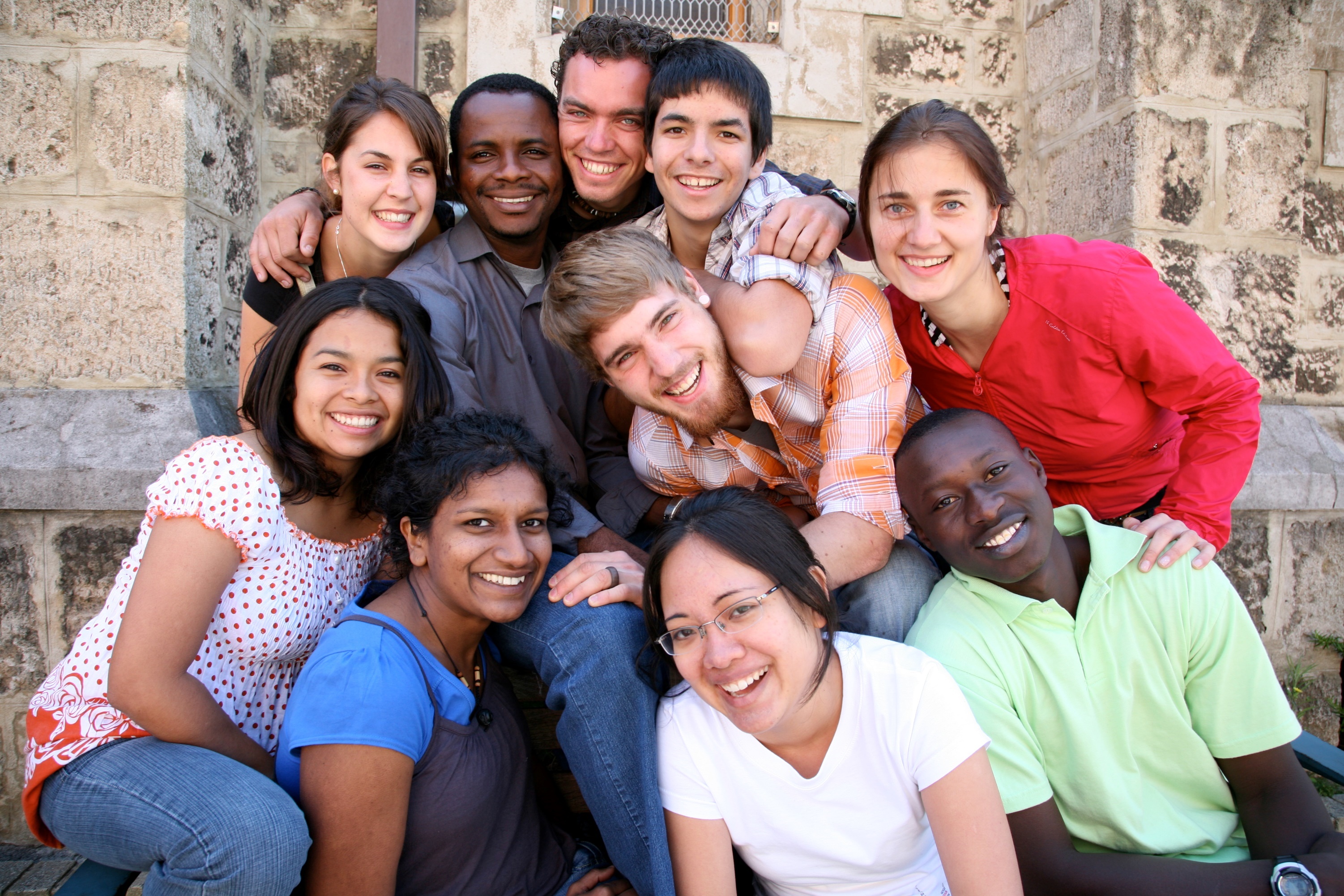 